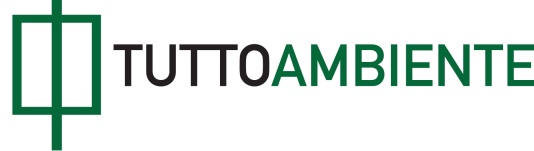 D.M. del 30 marzo 2015Linee guida per la verifica di assoggettabilità a valutazione di impatto ambientale dei progetti di competenza delle regioni e province autonome, previsto dall'articolo 15 del decreto-legge 24 giugno 2014, n. 91, convertito, con modificazioni, dalla legge 11 agosto 2014, n. 116.(GU Serie Generale n. 84 del 11 aprile 2015)-----------------------------------------------------------------------In vigore dal: 26/04/2015 Art. 1  1. Ai sensi e per gli effetti dell'art. 15, comma 1, lettere c) ed), del decreto-legge n. 91/2014 convertito, con modificazioni, dallalegge n. 116/2014, sono emanate le allegate «Linee guida per laverifica di assoggettabilità a valutazione di impatto ambientale deiprogetti di competenza delle regioni e province autonome (allegato IValla parte seconda del decreto legislativo n. 152/2006)», checostituiscono parte integrante del presente decreto. Art. 2  1. Le regioni e le province autonome, fermo restando quantoprevisto nell'allegato V alla parte seconda del decreto legislativon. 152/2006, ove necessario, adeguano i propri ordinamenti ai criteridi cui alle allegate linee guida sulla base delle specifichesituazioni ambientali e territoriali.  2. Fermo restando quanto previsto nell'allegato V alla parteseconda del decreto legislativo n. 152/2006, il Ministerodell'ambiente e della tutela del territorio e del mare, con propriodecreto, su richiesta della regione o provincia autonoma, tenendoconto delle specifiche peculiarità ambientali e territoriali e perdeterminate categorie progettuali dalle stesse individuate:  a) definisce una diversa riduzione percentuale delle sogliedimensionali di cui all'allegato IV della parte seconda del decretolegislativo n. 152/2006 rispetto a quanto previsto dalle presentilinee guida in relazione alla presenza di specifiche norme regionaliche, nell'ambito della procedura di autorizzazione dei progetti,garantiscano livelli di tutela ambientale più restrittivi di quellistabiliti dalle norme dell'Unione europea e nazionali nelle areesensibili individuate al paragrafo 4 delle allegate linee guida;  b) definisce, qualora non siano applicabili i criteri specificiindividuati al paragrafo 4 delle allegate linee guida, un incrementonella misura massima del 30% delle soglie dimensionali di cuiall'allegato IV della parte seconda del decreto legislativo n.152/2006, garantendo livelli di tutela ambientale complessivamentenon inferiori a quelli richiesti dalle vigenti norme dell'Unioneeuropea e nazionali;  c) definisce, qualora non siano applicabili i criteri specificiindividuati al paragrafo 4 delle allegate linee guida, criteri ocondizioni in base ai quali è possibile escludere la sussistenza dipotenziali effetti significativi sull'ambiente e pertanto non èrichiesta la procedura di verifica di assoggettabilità alla VIA. Art. 3  1. Il Ministero dell'ambiente della tutela del territorio e delmare provvede al monitoraggio delle ricadute derivantidall'applicazione delle allegate linee guida, anche al fine dipredisporre, se del caso, la loro revisione e il loro aggiornamentoin funzione di migliorare l'efficienza del procedimento di verificadi assoggettabilità alla VIA. Art. 4  1. Le linee guida allegate al presente decreto entrano in vigorenel decimoquinto giorno successivo alla data di pubblicazione nellaGazzetta Ufficiale della Repubblica italiana e trovano direttaapplicazione su tutto il territorio nazionale nelle moredell'eventuale adeguamento degli ordinamenti delle regioni e delleprovince autonome.  2. Le linee guida allegate al presente decreto si applicano a tuttii progetti per i quali la procedura di verifica di assoggettabilitào la procedura autorizzativa è in corso alla data di entrata invigore del presente decreto. AllegatoLinee Guida per la verifica di assoggettabilità a Valutazione di Impatto Ambientale dei progetti di competenza delle Regioni e Province autonome (Allegato IV alla Parte Seconda del D.lgs. 152/2006) 1. Finalità e ambito di applicazione.  Le presenti linee guida forniscono indirizzi e criteri perl'espletamento della procedura di verifica di assoggettabilità a VIA(art. 20 del decreto legislativo n. 152/2006) dei progetti, relativiad opere o interventi di nuova realizzazione, elencati nell'allegatoIV alla parte seconda del decreto legislativo n. 152/2006, al fine digarantire una uniforme e corretta applicazione su tutto il territorionazionale delle disposizioni dettate dalla direttiva 2011/92/UEconcernente la valutazione dell'impatto ambientale di determinatiprogetti pubblici e privati (art. 4, allegato II, allegato III).  Le linee guida integrano i criteri tecnico-dimensionali elocalizzativi utilizzati per la fissazione delle soglie giàstabilite nell'allegato IV alla parte seconda del decreto legislativon. 152/2006 per le diverse categorie progettuali, individuandoulteriori criteri contenuti nell'allegato V alla parte seconda deldecreto legislativo n. 152/2006, ritenuti rilevanti e pertinenti aifini dell'identificazione dei progetti da sottoporre a verifica diassoggettabilità a VIA.  L'applicazione di tali ulteriori criteri comporterà unariduzione percentuale delle soglie dimensionali già fissate nelcitato allegato IV, ove presenti, con conseguente estensione delcampo di applicazione delle disposizioni in materia di VIA a progettipotenzialmente in grado di determinare effetti negativi significativisull'ambiente.  Le linee guida sono rivolte sia alle autorità cui competel'adozione del provvedimento di verifica di assoggettabilità per iprogetti dell'allegato IV alla parte seconda del decreto legislativon. 152/2006 (regioni e province autonome, ovvero enti locali), sia aisoggetti proponenti. 2. Riferimenti normativi.  La verifica di assoggettabilità alla valutazione di impattoambientale (c.d. «screening») è la procedura finalizzata a valutarese un progetto può determinare impatti negativi significativisull'ambiente e se, pertanto, debba essere sottoposto allavalutazione di impatto ambientale.  La direttiva 2011/92/UE (direttiva VIA) prevede un precisoobbligo per gli Stati membri di assoggettare a VIA non solo iprogetti elencati nell'allegato I della direttiva, ma anche iprogetti elencati nell'allegato II della direttiva VIA, qualora,all'esito della procedura di verifica, l'autorità competentedetermini che tali progetti possono causare effetti negativisignificativi sull'ambiente.  Tale verifica deve essere effettuata tenendo conto dei pertinenticriteri di selezione riportati nell'allegato III della direttiva VIAe trasposti integralmente nell'allegato V alla parte seconda deldecreto legislativo n. 152/2006.  La parte seconda del decreto legislativo n. 152/2006, attraversoil combinato disposto degli articoli 5, 6, 19 e 20, disciplinal'ambito di applicazione e le modalità di svolgimento dellaprocedura di verifica di assoggettabilità alla valutazione diimpatto ambientale.  In particolare, all'art. 5, comma 1, lettera m), è stabilita ladefinizione di verifica di assoggettabilità, ovvero la procedura«attivata allo scopo di valutare, ove previsto, se i progetti possonoavere un impatto significativo e negativo sull'ambiente»: taledisposizione definisce compiutamente la finalità della procedura.  L'ambito di applicazione e le relative competenze per laprocedura di verifica di assoggettabilità sono stabilite negliarticoli 6, comma 7, 19, comma 1, e 20: per i progetti elencatinell'allegato IV alla parte seconda del decreto legislativo n.152/2006, la verifica di assoggettabilità è attribuita allacompetenza delle regioni e delle province autonome. 3. Indirizzi metodologici generali.  Nella normativa nazionale il meccanismo della fissazione dellesoglie dei progetti dell'allegato IV è stato effettuato, inrelazione alla specifica tipologia progettuale, sulla base di alcunidei criteri dell'allegato III della direttiva VIA e dell'allegato Valla parte seconda del decreto legislativo n. 152/2006, rappresentatida:  1 - Caratteristiche dei progetti. Nell'utilizzo del criterio«dimensione del progetto», che coincide con la soglia dimensionalefissata, si è tenuto conto delle altre caratteristiche progettualiche sono direttamente relazionabili alla sua «dimensione» (es.:superficie, capacità produttiva), quali l'utilizzazione di risorsenaturali, la produzione di rifiuti, il potenziale inquinamentoambientale connesso alla realizzazione e all'esercizio dell'opera.  2 - Localizzazione dei progetti. Molte delle tipologieprogettuali dell'allegato IV alla parte seconda del decretolegislativo n. 152/2006 risultano, per le loro intrinsechecaratteristiche progettuali e funzionali, localizzate in specificicontesti ambientali e territoriali. Conseguentemente, i criterilocalizzativi sono stati tenuti in considerazione nel fissare lesoglie non in maniera generalizzata ma ove ritenuti pertinenti per laspecifica tipologia progettuale e in funzione dell'effettivo rapportotra le caratteristiche del progetto ed il relativo contestolocalizzativo (es.: porti in «zone costiere», piste da sci in «zonemontuose»). Si rileva, inoltre, che per le aree naturali protettedesignate ai sensi della legge n. 394/1991 è previsto un rigorosoregime di tutela che impone l'assoggettamento obbligatorio a VIA peri progetti ricadenti, anche parzialmente, in tali zone.  3 - Caratteristiche dell'impatto potenziale. Tali criteri, comespecificato nell'allegato III della direttiva VIA e nell'allegato Valla parte seconda del decreto legislativo n. 152/2006, discendonodall'interazione delle caratteristiche del progetto (criteri di cuial punto 1) e delle aree in cui è localizzato (criteri di cui alpunto 2) di cui si è già tenuto conto, direttamente oindirettamente, per fissare le soglie. Con specifico riferimento alcriterio «natura transfrontaliera dell'impatto», si rileva che per iprogetti dell'allegato IV alla parte seconda del decreto legislativon. 152/2006 non è prevista l'applicazione della Convenzione sullavalutazione dell'impatto ambientale in un contesto transfrontaliero(Espoo, 25 febbraio 1991), in quanto le relative disposizioni siapplicano limitatamente alle attività assoggettate alla procedura diVIA obbligatoria (progetti elencati negli allegati II e III allaparte seconda del decreto legislativo n. 152/2006). Per ciò checoncerne i potenziali «impatti ambientali interregionali» relativi aprogetti localizzati sul territorio di regioni confinanti o chepossano determinare impatti ambientali rilevanti ovvero effettiambientali negativi e significativi su regioni confinanti, gliarticoli 30 e 31 del decreto legislativo n. 152/2006 individuanoidonee procedure di valutazione e autorizzazione d'intesa tra leautorità territorialmente competenti.  Fatte salve le soglie già stabilite nell'allegato IV alla parteseconda del decreto legislativo n. 152/2006 e i criteri utilizzatiper la loro fissazione, è necessario provvedere all'integrazione ditali criteri con i seguenti ulteriori criteri contenuti nell'allegatoIII della direttiva VIA e nell'allegato V alla parte seconda deldecreto legislativo n. 152/2006, al fine di individuare i progetti dasottoporre alla procedura di verifica di assoggettabilità a VIA:  1. Caratteristiche dei progetti:  cumulo con altri progetti;  rischio di incidenti, per quanto riguarda, in particolare, lesostanze o le tecnologie utilizzate.  2. Localizzazione dei progetti: deve essere considerata lasensibilità ambientale delle aree geografiche che possono risentiredell'impatto dei progetti, tenendo conto, in particolare:  della capacità di carico dell'ambiente naturale, conparticolare attenzione alle seguenti zone:  a) zone umide;  b) zone costiere;  c) zone montuose o forestali;  d) riserve e parchi naturali;  e) zone classificate o protette ai sensi della normativanazionale; zone protette speciali designate in base alle direttive2009/147/CE e 92/43/CEE;  f) zone nelle quali gli standard di qualità ambientalefissati dalla normativa dell'Unione europea sono già stati superati;  g) zone a forte densità demografica;  h) zone di importanza storica, culturale o archeologica.  Attraverso l'integrazione dei criteri per la fissazione dellesoglie e quindi considerando tutti i criteri di selezione definitinell'allegato III della direttiva VIA, si adempie alle disposizionidell'art. 4, paragrafo 3, della medesima, che impongono agli Statimembri, in sede di fissazione delle soglie o dei criteri, di tenereconto dei rilevanti criteri di selezione definiti nell'allegato IIIdella direttiva VIA. 4. Criteri specifici.  4.1. Cumulo con altri progetti.  Un singolo progetto deve essere considerato anche in riferimentoad altri progetti localizzati nel medesimo contesto ambientale eterritoriale. Tale criterio consente di evitare:  la frammentazione artificiosa di un progetto, di fattoriconducibile ad un progetto unitario, eludendo l'assoggettamentoobbligatorio a procedura di verifica attraverso una riduzione «adhoc» della soglia stabilita nell'allegato IV alla parte seconda deldecreto legislativo n. 152/2006;  che la valutazione dei potenziali impatti ambientali sialimitata al singolo intervento senza tenere conto dei possibiliimpatti ambientali derivanti dall'interazione con altri progettilocalizzati nel medesimo contesto ambientale e territoriale.  Il criterio del «cumulo con altri progetti» deve essereconsiderato in relazione a progetti relativi ad opere o interventi dinuova realizzazione:  appartenenti alla stessa categoria progettuale indicatanell'allegato IV alla parte seconda del decreto legislativo n.152/2006;  ricadenti in un ambito territoriale entro il quale non possonoessere esclusi impatti cumulati sulle diverse componenti ambientali;  per i quali le caratteristiche progettuali, definite daiparametri dimensionali stabiliti nell'allegato IV alla parte secondadel decreto legislativo n. 152/2006, sommate a quelle dei progettinel medesimo ambito territoriale, determinano il superamento dellasoglia dimensionale fissata nell'allegato IV alla parte seconda deldecreto legislativo n. 152/2006 per la specifica categoriaprogettuale.  L'ambito territoriale è definito dalle autorità regionalicompetenti in base alle diverse tipologie progettuali e ai diversicontesti localizzativi, con le modalità previste al paragrafo 6delle presenti linee guida. Qualora le autorità regionali competentinon provvedano diversamente, motivando le diverse scelte operate,l'ambito territoriale è definito da:  una fascia di un chilometro per le opere lineari (500 mdall'asse del tracciato);  una fascia di un chilometro per le opere areali (a partire dalperimetro esterno dell'area occupata dal progetto proposto).  Le autorità competenti provvedono a rendere disponibili aisoggetti proponenti le informazioni sui progetti autorizzati secondole modalità più opportune a garantire un'agevole fruibilità dellestesse, senza nuovi oneri a carico del proponente e delleamministrazioni interessate.  La sussistenza dell'insieme delle condizioni sopra elencatecomporta una riduzione del 50% delle soglie relative alla specificacategoria progettuale indicate nell'allegato IV alla parte secondadel decreto legislativo n. 152/200.  Sono esclusi dall'applicazione del criterio del «cumulo con altriprogetti»:  i progetti la cui realizzazione sia prevista da un piano oprogramma già sottoposto alla procedura di VAS ed approvato, nelcaso in cui nel piano o programma sia stata già definita e valutatala localizzazione dei progetti oppure siano stati individuatispecifici criteri e condizioni per l'approvazione, l'autorizzazione ela realizzazione degli stessi;  i progetti per i quali la procedura di verifica diassoggettabilità di cui all'art. 20 del decreto legislativo n.152/2006 è integrata nella procedura di valutazione ambientalestrategica, ai sensi dell'art. 10, comma 4 del medesimo decreto.  La VAS risulta essere, infatti, il contesto procedurale piùadeguato a una completa e pertinente analisi e valutazione di effetticumulativi indotti dalla realizzazione di opere e interventi su undeterminato territorio.  4.2. Rischio di incidenti, per quanto riguarda, in particolare,le sostanze o le tecnologie utilizzate.  Qualora per i processi produttivi (materie prime, prodotti,sottoprodotti, prodotti intermedi, residui, ivi compresi quelli chepossono ragionevolmente ritenersi generati in caso di incidente)siano utilizzate sostanze e/o preparati pericolosi elencatinell'allegato I al decreto legislativo n. 334/1999 in quantitativisuperiori alle soglie in esso stabilite, l'impianto è soggetto agliobblighi previsti dalla normativa per gli stabilimenti a rischio diincidente rilevante (art. 8 del decreto legislativo n. 334/1999).  Considerata la significatività dei potenziali impattisull'ambiente e sulla salute umana derivanti dai rischi di incidenti,per i progetti elencati nell'allegato IV alla parte seconda deldecreto legislativo n. 152/2006, inerenti stabilimenti di cuiall'art. 8, comma 1, del decreto legislativo n. 334/1999, è previstauna riduzione del 50% delle soglie.  4.3. Localizzazione dei progetti.  Per i progetti localizzati in aree considerate sensibili inrelazione alla capacità di carico dell'ambiente naturale, le soglieindividuate nell'allegato IV della parte seconda del decretolegislativo n. 152/2006 sono ridotte del 50%.  Tenendo conto dei criteri localizzativi già considerati nelladeterminazione delle soglie dimensionali definite nell'allegato IV,si riporta nel seguito, per ciascuna tipologia di area sensibile, ladefinizione, i riferimenti normativi, l'ambito di applicazione, idati di riferimento e la relativa fonte.  4.3.1. Zone umide.  Per zone umide sono da intendersi «le paludi e gli acquitrini, letorbe oppure i bacini, naturali o artificiali, permanenti otemporanei, con acqua stagnante o corrente, dolce, salmastra, osalata, ivi comprese le distese di acqua marina la cui profondità,durante la bassa marea, non supera i sei metri» di «importanzainternazionale dal punto di vista dell'ecologia, della botanica,della zoologia, della limnologia o dell'idrologia» [art. 1, comma 1,e art. 2, comma 2, della Convenzione di Ramsar del 2 febbraio 1971,resa esecutiva con decreto del Presidente della Repubblica 13 marzo1976, n. 448, e con successivo decreto del Presidente dellaRepubblica 11 febbraio 1987, n. 184].  Ambito di applicazione: tutti i progetti dell'allegato IV.  Dati di riferimento: zone umide di importanza internazionale(Ramsar).  Fonte: geoportale nazionale del Ministero dell'ambiente e dellatutela del territorio e del mare (www.pcn.minambiente.it).  4.3.2. Zone costiere.  Per zone costiere si intendono «i territori costieri compresi inuna fascia della profondità di 300 metri dalla linea di battigia,anche per i terreni elevati sul mare; ed i territori contermini ailaghi compresi in una fascia della profondità di 300 metri dallalinea di battigia, anche per i territori elevati sui laghi» [art.142, comma 1, lettere a) e b), del Codice dei beni culturali e delpaesaggio di cui al decreto legislativo n. 42/2004].  Ambito di applicazione: tutti i progetti dell'allegato IV esclusiquelli riportati ai punti 1.b), limitatamente agli interventi diiniziale forestazione, 1.e), 3.h), 7.q), 8.h).  Dati di riferimento: vincoli di cui al Codice dei beni culturalie del paesaggio (art. 142) - Aree di rispetto coste e corpi idrici.  Fonte: Sistema informativo territoriale ambientale paesaggistico(SITAP) del Ministero dei beni e delle attività culturali e delturismo (http://sitap.beniculturali.it).  4.3.3. Zone montuose e forestali.  Per zone montuose si intendono «le montagne per la parteeccedente 1.600 metri sul livello del mare per la catena alpina e1.200 metri sul livello del mare per la catena appenninica e per leisole» [art. 142, comma 1, lettera d), del Codice dei beni culturalie del paesaggio di cui al decreto legislativo n. 42/2004].  Ambito di applicazione: tutti i progetti dell'allegato IV esclusiquelli riportati ai punti 1.b), 7.c), 7.d), 2.m).  Dati di riferimento: vincoli di cui al Codice dei beni culturalie del paesaggio (art. 142) - Montagne oltre 1600 o 1200 metri.  Fonte: Sistema informativo territoriale ambientale paesaggistico(SITAP) del Ministero dei beni e delle attività culturali e delturismo (http://sitap.beniculturali.it).  Riguardo alle zone forestali, per la definizione di «foresta»(equiparata a «bosco» o «selva»), si rimanda a quanto definito dalleregioni o province autonome in attuazione dell'art. 2, comma 2, deldecreto legislativo n. 227/2001 e, nelle more dell'emanazione dellenorme regionali o provinciali di recepimento, alla definizione di cuiall'art. 2, comma 6, dello stesso decreto legislativo n. 227/2001 chedi seguito si riporta: «i terreni coperti da vegetazione forestalearborea associata o meno a quella arbustiva di origine naturale oartificiale, in qualsiasi stadio di sviluppo, i castagneti, lesugherete e la macchia mediterranea, ed esclusi i giardini pubblici eprivati, le alberature stradali, i castagneti da frutto in attualitàdi coltura e gli impianti di frutticoltura e d'arboricoltura da legnodi cui al comma 5 ivi comprese, le formazioni forestali di origineartificiale realizzate su terreni agricoli a seguito dell'adesione amisure agro ambientali promosse nell'ambito delle politiche disviluppo rurale dell'Unione europea una volta scaduti i relativivincoli, i terrazzamenti, i paesaggi agrari e pastorali di interessestorico coinvolti da processi di forestazione, naturale oartificiale, oggetto di recupero a fini produttivi. Le suddetteformazioni vegetali e i terreni su cui essi sorgono devono avereestensione non inferiore a 2.000 m² e larghezza media non inferiore a20 metri e copertura non inferiore al 20 per cento, con misurazioneeffettuata dalla base esterna dei fusti. È fatta salva ladefinizione bosco a sughera di cui alla legge 18 luglio 1956, n. 759.Sono altresì assimilati a bosco i fondi gravati dall'obbligo dirimboschimento per le finalità di difesa idrogeologica delterritorio, qualità dell'aria, di salvaguardia del patrimonioidrico, conservazione della biodiversità, protezione del paesaggio edell'ambiente in generale, nonchè le radure e tutte le altresuperfici d'estensione inferiore a 2.000 m² che interrompono lacontinuità del bosco non identificabili come pascoli, prati opascoli arborati o come tartufaie coltivate».  Ambito di applicazione: tutti i progetti dell'allegato IV esclusiquelli riportati al punto 1.b).  Dati di riferimento: piano forestale regionale/provinciale; inassenza di piano forestale vedi vincoli di cui al Codice dei beniculturali e del paesaggio (art. 142) - Boschi.  Fonte: regioni, province autonome; in assenza di piano forestalevedi Sistema informativo territoriale ambientale paesaggistico(SITAP) del Ministero dei beni e delle attività culturali e delturismo (http://sitap.beniculturali.it).  4.3.4. Riserve e parchi naturali, zone classificate o protetteai sensi della normativa nazionale.  Per riserve e parchi naturali si intendono i parchi nazionali, iparchi naturali regionali e le riserve naturali statali, di interesseregionale e locale istituiti ai sensi della legge n. 394/1991.  Ambito di applicazione: tutti i progetti dell'allegato IV per iquali, ai sensi e per gli effetti dell'art. 6, comma 6, lettera b),del decreto legislativo n. 152/2006, è previsto l'assoggettamento avalutazione di impatto ambientale con riduzione della soglia del 50%stabilita dalle presenti linee guida.  Dati di riferimento: Elenco ufficiale aree naturali protette(EUAP).  Fonte: geoportale nazionale del Ministero dell'ambiente e dellatutela del territorio e del mare (www.pcn.minambiente.it).  4.3.5. Zone protette speciali designate ai sensi delledirettive 2009/147/CE e 92/43/CEE.  Per zone protette speciali designate ai sensi delle direttive2009/147/CE e 92/43/CEE si intendono le aree che compongono la reteNatura 2000 e che includono i Siti di importanza comunitaria (SIC) ele Zone di protezione speciale (ZPS) successivamente designati qualiZone speciali di conservazione (ZSC) [direttiva 2009/147/CE,direttiva 92/43/CEE, decreto del Presidente della Repubblica n.357/1997].  Ambito di applicazione: tutti i progetti dell'allegato IV.  Dati di riferimento: Siti di importanza comunitaria (SIC), Zonedi protezione speciale (ZPS).  Fonte: geoportale nazionale del Ministero dell'ambiente e dellatutela del territorio e del mare (www.pcn.minambiente.it).  4.3.6. Zone nelle quali gli standard di qualità ambientalefissati dalla normativa dell'Unione europea sono già stati superati.  Per zone nelle quali gli standard di qualità ambientale fissatidalla normativa dell'Unione europea sono già stati superati siintendono:  per la qualità dell'aria ambiente, le aree di superamentodefinite dall'art. 2, comma 1, lettera g), del decreto legislativo n.155/2010, recante «Attuazione della direttiva 2008/50/CE relativaalla qualità dell'aria ambiente e per un'aria più pulita inEuropa», relative agli inquinanti di cui agli allegati XI e XIII delcitato decreto.  Ambito di applicazione: si applica ai progetti dell'allegato IVdi cui ai punti 1.c), 2.a), al punto 3, limitatamente alle letterea), b), d), e), l), m), n), o), p), ai punti 4.h) e 4.i), ai punti5.a), 5.b) e 5.d), al punto 6.a), al punto 7.a), ai punti 7.r) e7.s), limitatamente agli impianti di incenerimento, ai punti 8.e) e8.m), qualora producano emissioni significative degli inquinantioggetto di superamento nelle aree sopra definite.  Dati di riferimento: dati di qualità dell'aria trasmessi dalleregioni e province autonome al Ministero dell'ambiente e della tuteladel territorio e del mare e all'ISPRA ai sensi dell'art. 19 deldecreto legislativo n. 155/2010.  Fonte: regioni, province autonome;  per la qualità delle acque dolci, costiere e marine: le zonedi territorio designate come vulnerabili da nitrati di origineagricola, di cui all'art. 92 del decreto legislativo n. 152/2006[direttiva 91/676/CEE].  Ambito di applicazione: si applica ai progetti dell'allegato IVdi cui ai punti 1.a), 1.c), 1.e).  Dati di riferimento: dati di qualità delle acque superficiali esotterranee.  Fonte: regioni, province autonome, ARPA, APPA.  4.3.7. Zone a forte densità demografica.  Per zone a forte densità demografica si intendono i centriabitati, così come delimitati dagli strumenti urbanistici comunali,posti all'interno dei territori comunali con densità superiore a 500abitanti per km² e popolazione di almeno 50.000 abitanti (EUROSTAT).  Ambito di applicazione: tutti i progetti dell'allegato IV esclusiquelli riportati ai punti 7.b) e 7.h).  Dati di riferimento: densità abitativa e popolazione neiterritori comunali.  Fonte: ISTAT (www.istat.it).  4.3.8. Zone di importanza storica, culturale o archeologica.  Per zone di importanza storica, culturale o archeologica siintendono gli immobili e le aree di cui all'art. 136 del Codice deibeni culturali e del paesaggio di cui al decreto legislativo n.42/2004 dichiarati di notevole interesse pubblico ai sensi dell'art.140 del medesimo decreto e gli immobili e le aree di interesseartistico, storico, archeologico o etnoantropologico di cui all'art.10, comma 3, lettera a), del medesimo decreto.  Ambito di applicazione: tutti i progetti dell'allegato IV.  Dati di riferimento: beni culturali, beni paesaggistici.  Fonte: vincoli in rete, Sistema informativo territorialeambientale paesaggistico (SITAP) del Ministero dei beni e delleattività culturali e del turismo(http://vincoliinrete.beniculturali.it,http://sitap.beniculturali.it). 5. Effetti dell'applicazione delle linee guida.  Qualora sussista almeno una delle condizioni derivantidall'applicazione dei criteri dell'allegato V alla parte seconda deldecreto legislativo n. 152/2006 individuati come rilevanti epertinenti al paragrafo 4 delle presenti linee guida, le sogliedimensionali, ove previste nell'allegato IV della parte seconda deldecreto legislativo n. 152/2006, sono ridotte del 50%.  La riduzione del 50% delle soglie si applica ai progetti,relativi ad opere o interventi di nuova realizzazione, e fa salvoquanto già previsto dall'art. 6, comma 6, lettera b), del decretolegislativo n. 152/2006 per i nuovi progetti ricadenti, ancheparzialmente, in aree naturali protette come definite dalla legge n.394/1991.  La sussistenza di più criteri comporta sempre la riduzione del50% delle soglie fissate nell'allegato IV della parte seconda deldecreto legislativo n. 152/2006.  Le disposizioni contenute nelle presenti linee guida dovrannoessere attuate su tutto il territorio nazionale per garantirel'applicazione di criteri omogenei e uniformi a parità di tipologiaprogettuale e di condizioni territoriali e ambientali. 6. Modalità di adeguamento degli ordinamenti regionali alle linee guida.  Nell'adeguare alle presenti linee guida i propri ordinamenti leregioni e le province autonome di Trento e Bolzano tengono contodelle peculiarità ambientali e territoriali, garantendo la coerenzacon le linee guida e con quanto disposto dalla direttiva 2011/92/UE.  Motivando adeguatamente le scelte operate, le regioni e leprovince autonome di Trento e Bolzano, ove ritenuto necessario:  declinano la definizione e individuazione delle aree sensibili dicui al paragrafo 4 delle presenti linee guida in base alle specifichesituazioni territoriali, a quanto previsto dalle norme, piani eprogrammi regionali, nonchè in base alle banche dati ambientali eterritoriali disponibili;  definiscono criteri relativi al cumulo dei progetti,differenziati per ciascuna tipologia di progetto;  riducono ulteriormente le soglie dimensionali di cui all'allegatoIV della parte seconda del decreto legislativo n. 152/2006 ostabiliscono criteri e condizioni per effettuare direttamente laprocedura di VIA per determinate categorie progettuali o inparticolari situazioni ambientali e territoriali ritenute meritevolidi particolare tutela dagli strumenti normativi di pianificazione eprogrammazione regionale.  Ai fini dell'armonizzazione e del coordinamento delledisposizioni in materia di verifica di assoggettabilità alla VIA sututto il territorio nazionale, fermo restando quanto previstonell'allegato V alla parte seconda del decreto legislativo n.152/2006, il Ministero dell'ambiente e della tutela del territorio edel mare, con proprio decreto, su richiesta della regione o provinciaautonoma, tenendo conto delle specifiche peculiarità ambientali eterritoriali e per determinate categorie progettuali dalle stesseindividuate:  definisce una diversa riduzione percentuale delle sogliedimensionali di cui all'allegato IV della parte seconda del decretolegislativo n. 152/2006 rispetto a quanto previsto dalle presentilinee guida in relazione alla presenza di specifiche norme regionaliche, nell'ambito della procedura di autorizzazione dei progetti,garantiscono livelli di tutela ambientale più restrittivi di quellistabiliti dalle norme dell'Unione europea e nazionali nelle areesensibili individuate al paragrafo 4 delle presenti linee guida;  definisce, qualora non siano applicabili i criteri specificiindividuati al paragrafo 4 delle presenti linee guida, un incrementonella misura massima del 30% delle soglie dimensionali di cuiall'allegato IV della parte seconda del decreto legislativo n.152/2006, garantendo livelli di tutela ambientale complessivamentenon inferiori a quelli richiesti dalle vigenti norme dell'Unioneeuropea e nazionali;  definisce criteri o condizioni in base ai quali è possibileescludere la sussistenza di potenziali effetti significativisull'ambiente e pertanto non è richiesta la procedura di verifica diassoggettabilità. 